Ústav telesnej výchovy a športu UPJŠ a TJ Slávia UPJŠv spolupráci s MŠVVaŠ SR  a  SAUŠo r g a n i z u j úUniverzitný deň športu 2015turnaj v    STOLNOM TENISE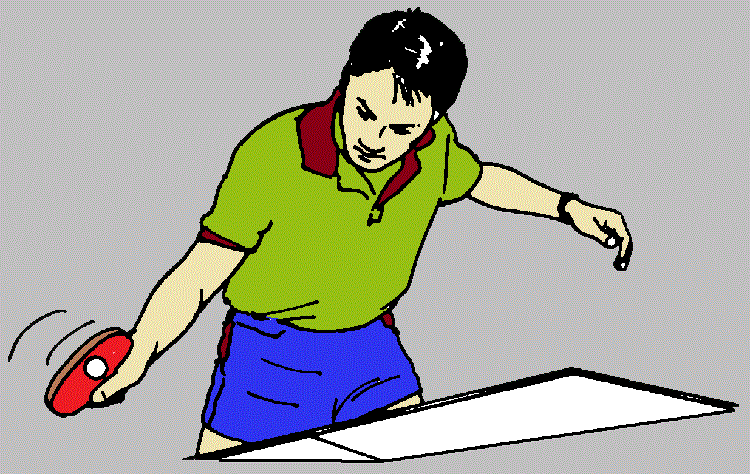 Dátum a čas konania:  29.04.2015 od 12:00 -14:00hod	Miesto konania: Telocvičňa T3,4Koordinátor: Mgr. Zuzana Küchelová                        zuzana.kuchelova@upjs.sk - 055/ 234 1623		     Mgr. Peter Bakalár, PhD.		     peter.bakalar@upjs.sk - 055/ 234 1629Predpis: Hrajú jednotlivci v kategóriách muži a ženy, štvorhraHrací systém: Bude určený podľa počtu prihlásenýchPodmienky účasti: Štartovať môžu študenti a zamestnanci UPJŠVybavenie: Vlastné rakety sú vítanéCeny: Prvé tri miesta budú odmenené cenamiPrihlášky: Do 29.04.2015 na email koordinátora, alebo priamo         v deň turnajaUpozornenie: Účastníci turnaja štartujú na vlastnú zodpovednosť